КРАТКИЙ ОБЗОР ВТОРИЧНОГО РЫНКА ЖИЛОЙ НЕДВИЖИМОСТИ Г. НОВЫЙ УРЕНГОЙ ЗА СЕНТЯБРЬ 2019 Г.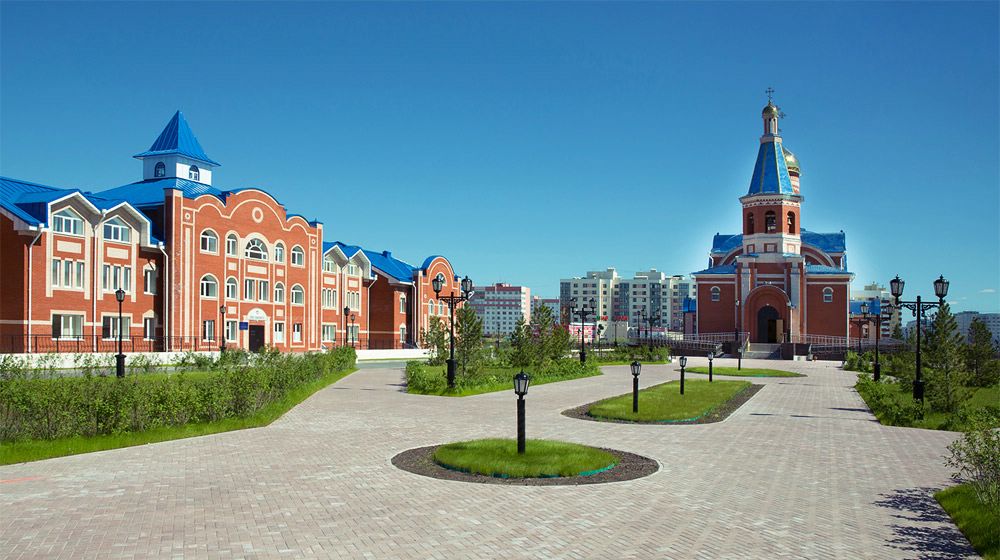 ОСНОВНЫЕ ВЫВОДЫ646 квартир предложено к продаже на вторичном рынке жилой недвижимости города;В Южной части города Новый Уренгой наибольшее количество предложений (60,8% от общего объема предложения);Удельная цена предложения в сентябре 2019 г. - 99 197 руб./кв.м. (на 1,3% выше предыдущего месяца);Большая часть предложений – объекты в панельном исполнении (65,5% всего предложения).Анализ предложения на вторичном рынке г. Новый Уренгой за сентябрь 2019 г.Всего на вторичном рынке недвижимости представлено 646 квартир (за исключением квартир за чертой города и других типов: пансионатов, общежитий, коммунальных квартир, а также малоэтажного строительства), из которых 37,3% - двухкомнатные квартиры, 32,5% - предложения трехкомнатных квартир, далее идут однокомнатные квартиры – 27,2% и многокомнатные квартиры (2,9%). Рис. 1.1. Динамика предложения по количеству комнатНа территории Южной части города размещено больше квартир для продажи (392 объекта – 60,8% предложения). На Северную часть города приходится 39,2% предложения. Рис. 1.2. Структура предложения по районамАнализ ценовой ситуации на вторичном рынке г. Новый Уренгой за сентябрь 2019 г.Удельная цена квадратного метра на вторичном рынке жилой недвижимости составила 99 197 руб., что выше предыдущего месяца (+1,3%), в сравнении с аналогичным периодом прошлого года цена прибавила 7,8% (+7 139 руб.).Рис. 2.1. Удельная цена предложенияПо итогам сентября 2019 года наибольшая стоимость квадратного метра у 1-комнатных квартир (107 568 руб./кв. м. -0,16%), у 2-комнатных квартир 100 120 руб. (+2,42% к предыдущему месяцу), трехкомнатных квартир – 95 166 руб. (+0,74%) и многокомнатных квартир – 93 714 руб./кв.м.                (+0,02%). В таблице 2.1 представлена динамика изменения цены.Рис. 2.2. Удельная цена предложения по количеству комнатТаблица 2.1.Традиционно удельная цена в Северной части города выше – 100 330 руб./кв.м., в Южной части стоимость метра достигла 98 437 руб./кв.м. В таблице 2.2 представлена динамика изменения цены.Рис. 2.3. Удельная цена предложения по районамТаблица 2.2.Приложение 1. Числовая пространственно-параметрическая модель вторичного рынка г. Новый Уренгой за сентябрь 2019 г.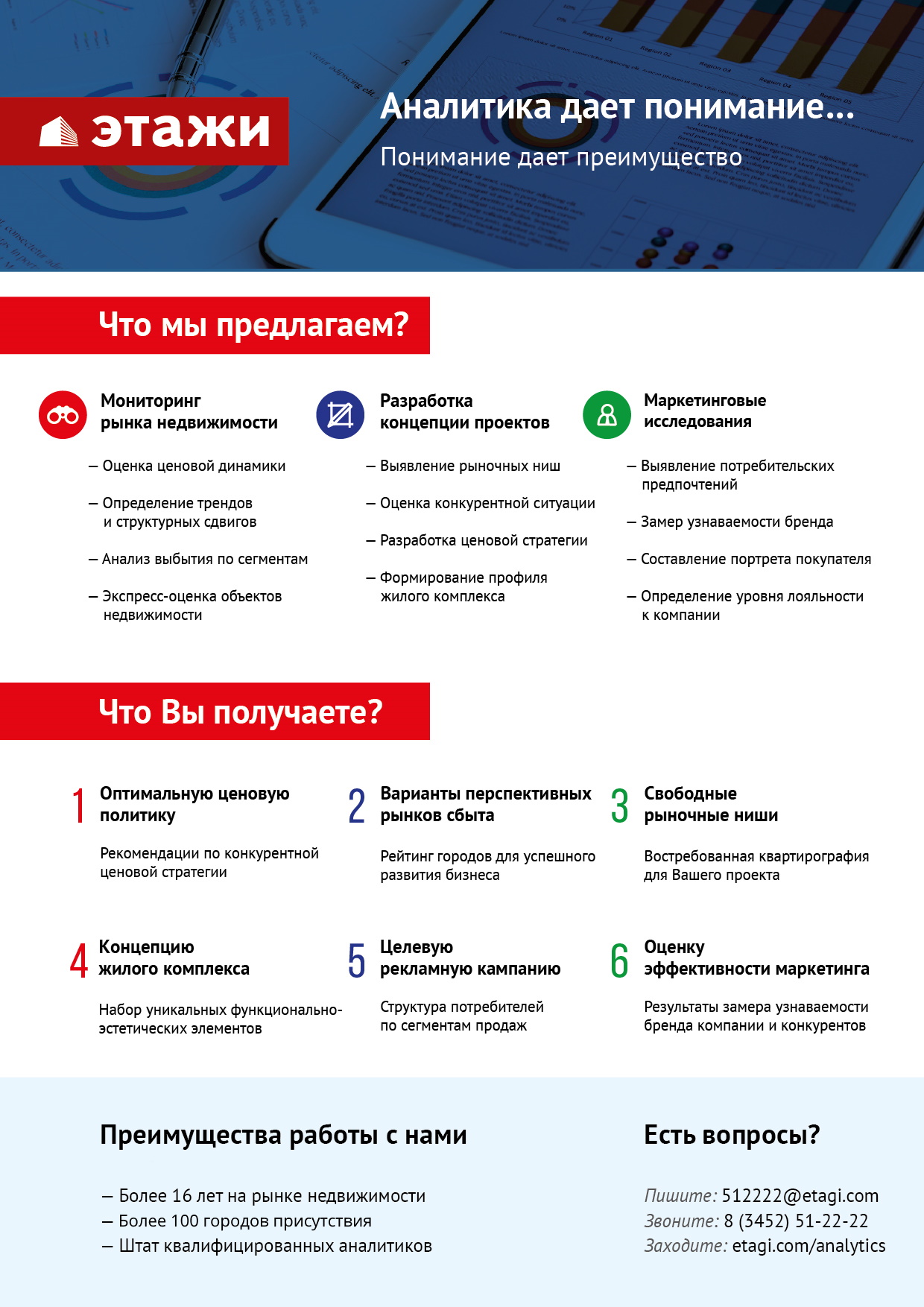 Количество комнатУдельная цена за сентябрь 2019 (руб./кв. м)Динамика к августу 2019 (руб., %)Динамика к сентябрю 2018 (руб., %)1 комнатные107 568-  0,16%+  9,68%2 комнатные100 120+ 2,42%+  5,81%3 комнатные95 166+ 0,74%+  8,03%Многокомнатные93 714+ 0,02%-  0,54%Новый УренгойУдельная цена за сентябрь 2019 (руб./кв. м)Динамика к августу 2019 (руб., %)Динамика к сентябрю 2018 (руб., %)Северная часть100 330+ 1,19%+ 7,45%Южная часть98 437+ 1,33%+ 8,24%Номер столбцаПоказатель1Объем выборки, шт.2Средняя цена, тыс. руб.3СКО, тыс. руб.4Погрешность, тыс. руб.5Погрешность, %6Минимум, тыс. руб.7Максимум, тыс. руб.8Медиана, тыс. руб.9Средняя площадь, кв. м10СКО, кв. м11Погрешность, кв. м12Погрешность, %13Минимум, кв. м14Максимум, кв. м15Медиана, кв. м16Удельная цена, руб./кв. м17СКО, руб./кв. м18Погрешность, руб./кв. м19Погрешность, %20Минимум, руб./кв. м21Максимум, руб./кв. мКол-во комн.Тип домостроения123456789101112131415161718192021ВсеВсе646553715916284991282442,32155000020500000545000055,8216,761,322,3618,40175,0057,0099197149601580,1663333172414ВсеКирпичное706215557271652665406310,52360000020500000559500062,2826,416,3610,2129,90175,0057,6599805178175400,5469742144796ВсеМонолитное63617942921376655429678,79355000014450000551000061,1919,544,968,1133,7098,0059,60100987175215640,5676674167245ВсеПанельное423542735713005151266162,33155000012000000550000055,8914,401,402,5118,40110,0057,0097110139521830,1963333152985ВсеБлочное90507600011701072480624,89310000010000000520000051,2312,932,745,3520,3077,0054,9099085145794290,43761591724141-комн.Все1764058534618454935012,3015500006400000400000037,736,280,952,5218,4062,0036,50107568187814610,43806451724141-комн.Кирпичное2146714297946023553577,6136000006400000450000043,479,174,109,4429,9062,0043,00107472178175400,50806451447961-комн.Монолитное2244263646946703031796,8535500006300000449500042,646,893,017,0633,7052,3043,05103817175215640,54932541213871-комн.Панельное993860626448414905932,3515500005200000385000035,683,690,752,0918,4043,7035,70108208139521830,17842391277961-комн.Блочное3440182355413201884634,6931000006000000400000036,996,122,135,7620,3052,4037,90108635145794290,40879271724142-комн.Все24155057188783551133952,0638000008800000544000054,998,851,142,0834,5092,6056,00100120145742530,25754291529852-комн.Кирпичное34577379411453563987626,9138000007900000580000058,4111,183,896,6634,5082,0058,6098846178175400,55795161327732-комн.Монолитное25600736010909674453857,4139200008800000566500062,0012,545,128,2637,1092,6060,0096887175215640,58766741248232-комн.Панельное14353770287739451298962,4239000008200000530000052,537,311,232,3341,9080,0054,00102357139521830,18754291142862-комн.Блочное3954223086663942162073,9939800007200000545000056,534,391,432,5245,0063,0057,7095918145794290,45819671259843-комн.Все210649345214264651973413,04380000014450000620000068,239,591,331,9456,00110,0065,9095166132942220,23633331672453-комн.Монолитное1574527272085144111455614,96540000014450000870000085,4711,686,257,3159,6098,0090,8087200175215640,65826531672453-комн.Панельное167622338310579771642302,64380000012000000608500065,856,751,051,5956,00110,0065,3094509139521830,19633331319443-комн.Блочное17639705911969325984669,36460000010000000620000067,554,962,483,6859,0077,0067,3094705145794290,4576159131579Много-комн.Панельное1475250009759475413587,1961000009000000725000085,267,484,154,8768,00100,0085,8588255139521830,2140590106762